   MWF- MAJORETTE-SPORT WORLD CHAMPIONSHIP–POREČ,22.-25.09.2016.                                  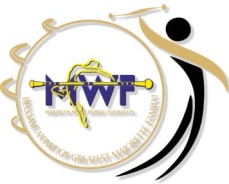                                      APPLICATION FORM                                          DEADLINE 20. 09. 2016. E-mail: majorettes.cro@gmail.com -payment of 100% on accreditationAdress: SAVEZ MAŽORETKINJA I POM-PON TIMOVA HRVATSKEBank account: RBA Raifeissen bank Austria d.d.IBAN HR922 484 0081 101 900 360SWIFT: RZBHHR2XDVD:Date:_____________________                                                          ______________________                                                                                                                             Signature:     TEAM:DAY:NUMBERTOTAL:1. day / 15,00 EUR2. day/15,00 EUR3. day/15,00 EUR4. day/ 15,00 EURALL DAYS-45,00 EURALL: